Inschrijfformulier 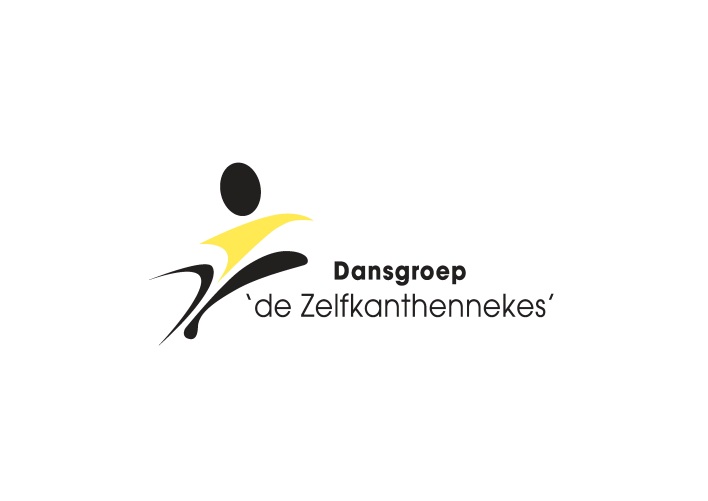 Afgeven aan trainster, of mailen naar technischecommissiezkh@gmail.com* doorhalen wat niet van toepassing is.Machtiging voor automatisch incassoOndergetekende verleent hierbij, tot schriftelijke wederopzegging, machtiging aan 
DG De Zelfkanthennekes om zijn/haar bank of girorekening per seizoen een bedrag af te schrijven voor contributie-, of administratiekosten.Machtiging voor automatisch incassoTerugboeken incasso:Indien u niet akkoord bent met de boeking, kunt u binnen een maand uw bank verzoeken om het bedrag op uw rekening terug te storten.Intrekken incassomachtiging:De verleende machtiging kunt u te allen tijde schriftelijk intrekken via de ledenadministratie.VoorwaardenIn de bijlage vindt u een toestemmingsformulier. Dit formulier dient ingevuld en ondertekend te worden. Dit mag ook afgegeven worden aan de trainster, of mailen naar technischecommissiezkh@gmail.com Opzegging kan geschieden via het secretariaat uitsluitend via mail naar zelfkanthennekes@gmail.com,uiterlijk 10 dagen voor 1 juli. Tussentijdse opzeggen is mogelijk maar geeft geen recht op restitutie;restitutie is alleen mogelijk i.o.m. bestuur vanwege ernstige ziekte, ongeval, verhuizing, overlijden. Het lidmaatschap is persoonsgebonden. De vereniging heeft het recht de contributie elk jaar volgens deindexering te verhogen. Contributiebetaling geschiedt door automatisch incasso per jaar. Bij uitblijven vanbetaling wordt € 5,00 aanmaningskosten in rekening gebracht. Er vindt geen restitutie plaats bij lesuitvaldoor bijvoorbeeld kortstondige zieke van leiding of lid, vakanties, opzegging of royement door het bestuur.Roepnaam:Voorletters:Achternaam:Adres:Postcode / Woonplaats:Emailadres:Telefoonnummer 1:Telefoonnummer 2:GeboortedatumGeslacht M / VIk meld me aan voor 1 dans / 2 dansen*: Ik meld me aan voor 1 dans / 2 dansen*: IBAN rekeningnummer:IBAN rekeningnummer:Naam rekeninghouder:Handtekening: